 BUILDING BLOCK REPORTPhalaenopsis schilleriana Rchb.f 1860 SUBGENUS Phalaenopsis  SECTION Phalaenopsis Benth 1883Type Species – Phalaenopsis amabilis 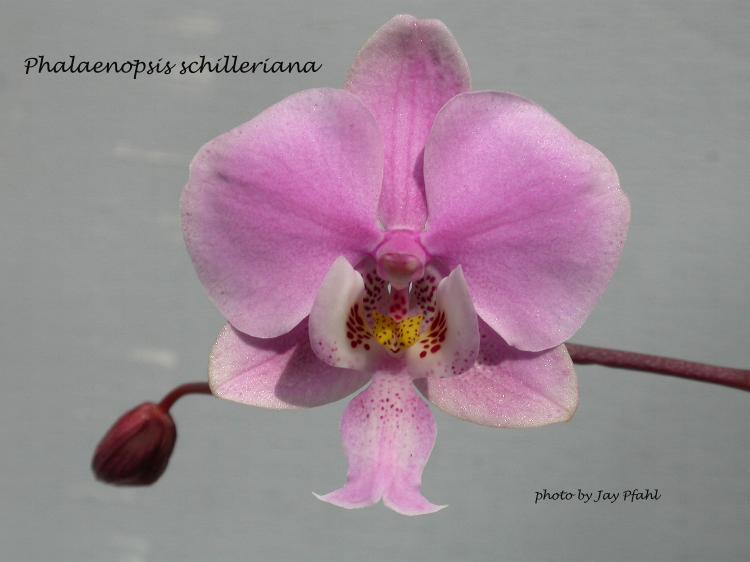 Common Name Schiller's Phalaenopsis [German Orchid Enthusiast 1800's]Flower size:  less than 3 1/2" [8 to 9 cm]Characteristics:Lip is anchor shapedMagenta side lobes with carmine dotsLong, branched inflorescencesNumerous, well-displayed flowers 85+Light to medium pinkDescription:ORIGIN/HABITAT: The Philippines, on Luzon Island south of Quezon City, and on the eastern shores of adjacent islands. It is found at 0-1500 ft. (0-457 m) growing high on tree trunks and on high branches.LEAVES: 3-5 per plant. The leaves are 6-18 in. (15-46 cm) long, dull, dark green mottled with greyish white, and marked with purple on the underside.INFLORESCENCE: 36 in. (91 cm) long. Plants produce 2-3 spikes per year. The inflorescences are erect, branching, and droop at the apex. Flowers are arranged in 2 rows along each branch.FLOWERS: Many, 100 is not unusual, and one plant had 733 flowers, with 400 blossoms on a single spike. The blooms are 3.0-3.5 in. (8-9 cm) across, often smaller if very numerous. They are fragrant and last several weeks. Wide-petaled and delicately textured, the sepals and petals may be white, pale rose, lilac-pink, or deep rose-purple with white at the edges. The white lip is anchor-shaped, and the magenta side lobes have carmine dots. The flowers vary in color and form.Botanical Varieties:Phalaenopsis schilleriana var. advena Rchb.f. 1885Phalaenopsis schilleriana var compacta nana Hort. 1890Phalaenopsis schilleriana var delicata Dean 1877Phalaenopsis schilleriana var grandiflora van Brero 1935Phalaenopsis schilleriana var. immaculata Rchb.f. 1875Phalaenopsis schilleriana var major J D Hook ex Rolfe 1886Phalaenopsis schilleriana var odorata van Brero 1935Phalaenopsis schilleriana var pallida Val & Tiu 1984Phalaenopsis schilleriana var purpurea O'Brien 1892Phalaenopsis schilleriana var splendens Warn. 1878Phalaenopsis schilleriana var viridi-maculata Ducharte 1862Barbara McNamee					Page 2 of 5					2/8/2020Synonyms:Phalaenopsis schilleriana f. immaculata (Rchb.f.) Christenson 2001Phalaenopsis schilleriana f. purpurea (O'Brien) O.Gruss & M.Wolff 2007Phalaenopsis schilleriana f. splendens (R.Warner) O.Gruss & M.Wolff 2007AOS Awards: Other Awards and when given:.Outstanding Clones:P. schilleriana ‘Classic’ CCM, HCC, 7.5 & 6.9 cm NS, 102 flowers, 23 buds on 2 inflorescences and 26 on 1P. schilleriana ‘Brazos’ CCM, AM, NS 7.5 cm, 74 flowers on 2 inflorescencesP. schilleriana ‘JM – Sakura King’, CCE & AM, 360 flowers, 54 buds on 6 inflorescences, NS 7.7 cmP. schilleriana ‘JM – Sakura Queen’ CCM, 278 flowers, 55 buds on 15 inflorescences. NS 7.4 cm, most recent, in 2015P. schilleriana  ‘Jardin botaniqe de Montreal, CCE, 91 pts. 126 flowers, 26 buds on 3 inflorescencesP. schilleriana var. purpurea ‘Lin’ CCE, 373 flowers, 159 buds on 21 inflorescences, NS 6.1 cmHybrids:  Total of 29,107 registered, to the 16th generationHybrids: There are numerous hybrids with large percentages of P. schilleriana in the background, many have few to no awards and have no new hybridizing or awards activity since the 1960’s and earlier.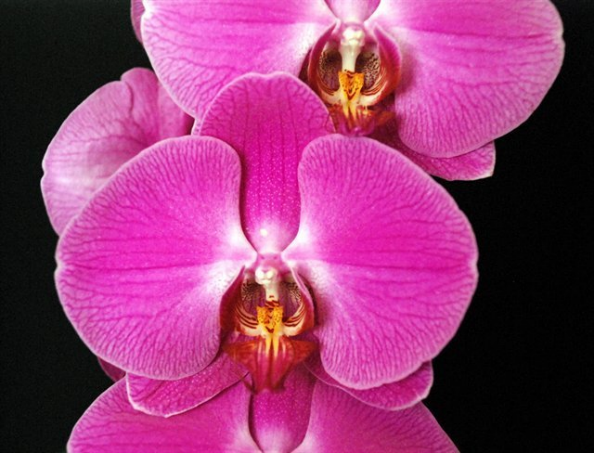 P.  Abendrot (P. Lippezauber x P. Lippstadt) 23% schilleriana, 6AM, 1FCC, 9HCC, used 229 times in hybridizing, has 4,218 total progeny; significant progeny P. Lippegruss, 7 awards, 60 F1’s and 832 total progeny.Photo P. Abendrot ‘Cheng’ HCC/AOSBarbara McNamee					Page 3 of 5					2/8/2020P. Jiaho’s Pink Girl (P. schilleriana x P. Zuma’s Pixie) 50% schilleriana, 2AM, CCM – 116 flowers, 14 buds on 2 inflorescences, used 11 times in hybridizing, has 19 total progeny.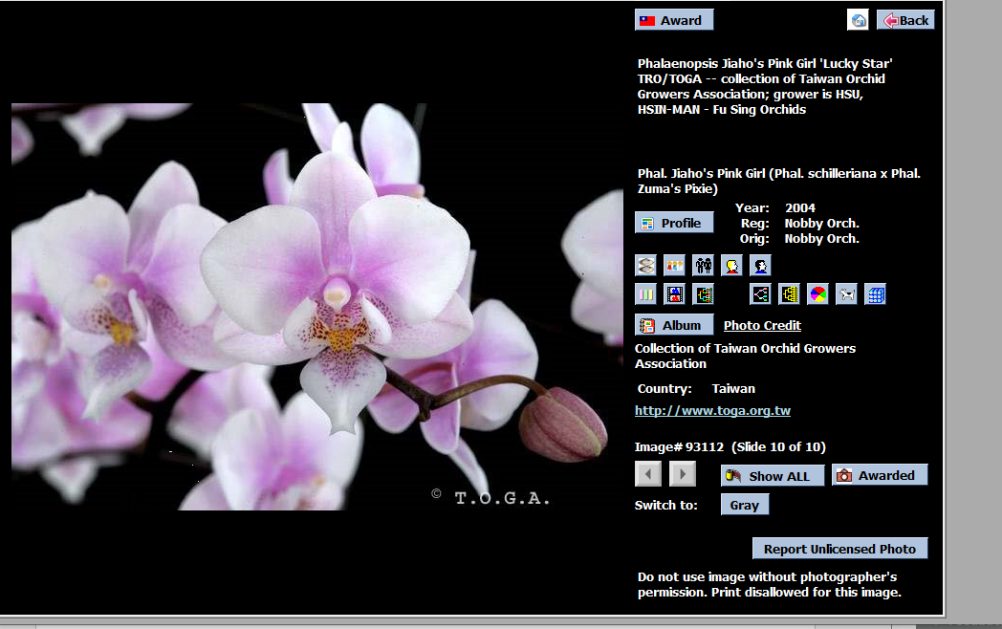 Photo P. Jiaho’s Pink Girl ‘Lucky Star’ TRO/TOGA (grower HSU, HSIN-MAN Fu Sing Orchids)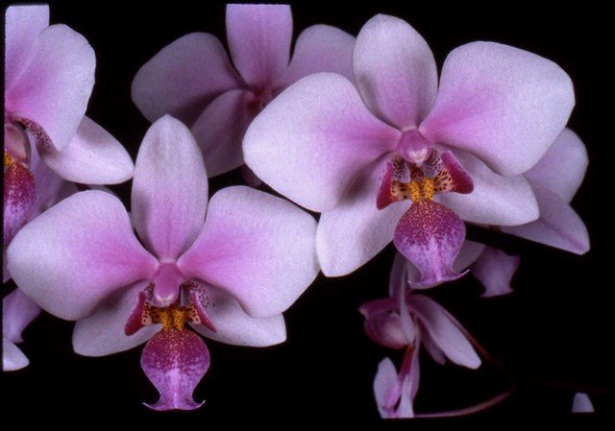 P. Veitchiana (P. equestris x P. schilleriana) 50% each, 6AM, 2 HCC, CCM had 325 flowers on eight inflorescences, used 47 times in hybridizing, 89 total progeny; significant  Photo P. Veitchiana ‘Cat’s Paw’ AM/AOS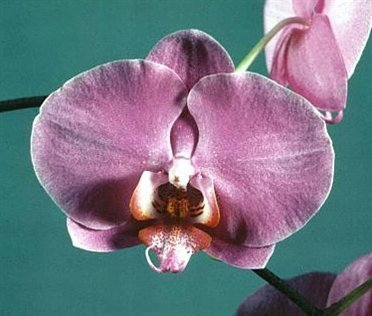 P. Herbert Hager (P. Dear Heart x P. Flor de Mato) 30% schilleriana, 3AM, 11HCC, used 56 times in hybridizing, has 2,687 total progeny; P. Nobby’s Pink Lady, used 51 times in hybridizing, has 1,021 total progeny, 6 awards.Photo P. Herbert Hager ‘Thanks Herb’ AM/AOS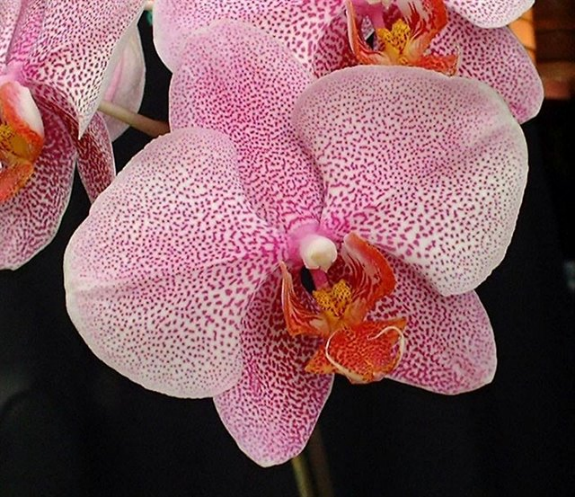 P. Carmela’s Spots (P. Jutta Brungor x P. Frisson) 34% schilleriana, only 2HCC, used 73 times in hybridizing, has 1,204 total progeny.  Significant progeny P. Leopard Prince, 12 awards, hybridized 237 times and has 753 total progeny; another is P. Ho’s French Fantasia, no awards but used 41 times in hybridizing and has 979 total progeny; P. Carmela’s Wild Thing 26% schilleriana, 10 awards, hybridized 31 times and has 45 total progeny.Barbara McNamee					Page 4 of 5					2/8/2020Desirable characteristics which can be passed to progeny:Color – used for pink breeding FloriferousnessLong, branching inflorescences Undesirable characteristics which can be passed to progeny:Petals not fullLight substanceOther InformationReferences: OrchidProOrchidWiz Database X5.3Orchidspecies.comHarper, Tom, AOS Orchids supplemental magazine October 2017, pg. 24Barbara McNamee					Page 5 of 5					2/8/2020OriginCCECCMAMCHMHCCCCAQTotalAOS41119132?150BeforeAfter19401940-491950-591960-691970-791980-891990-99199951772457672,2254,8628,28812,583